Игры, разработанные педагогами и детьмидетского садаСчастливая Земля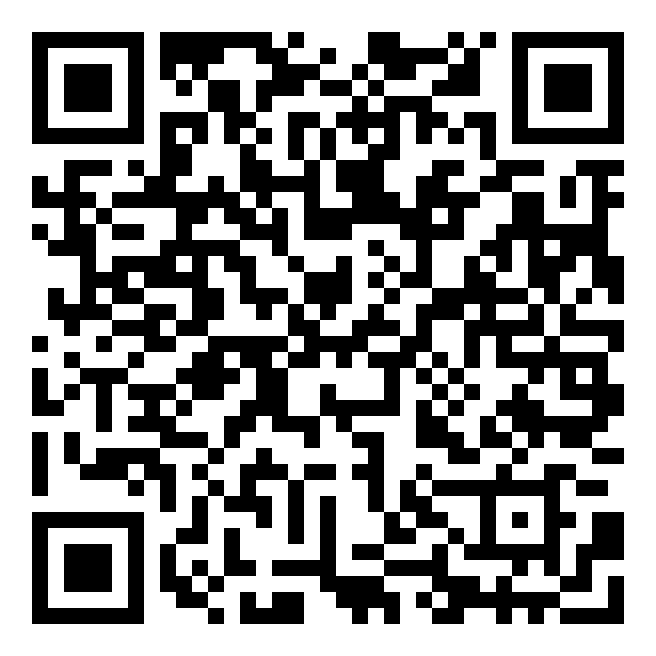 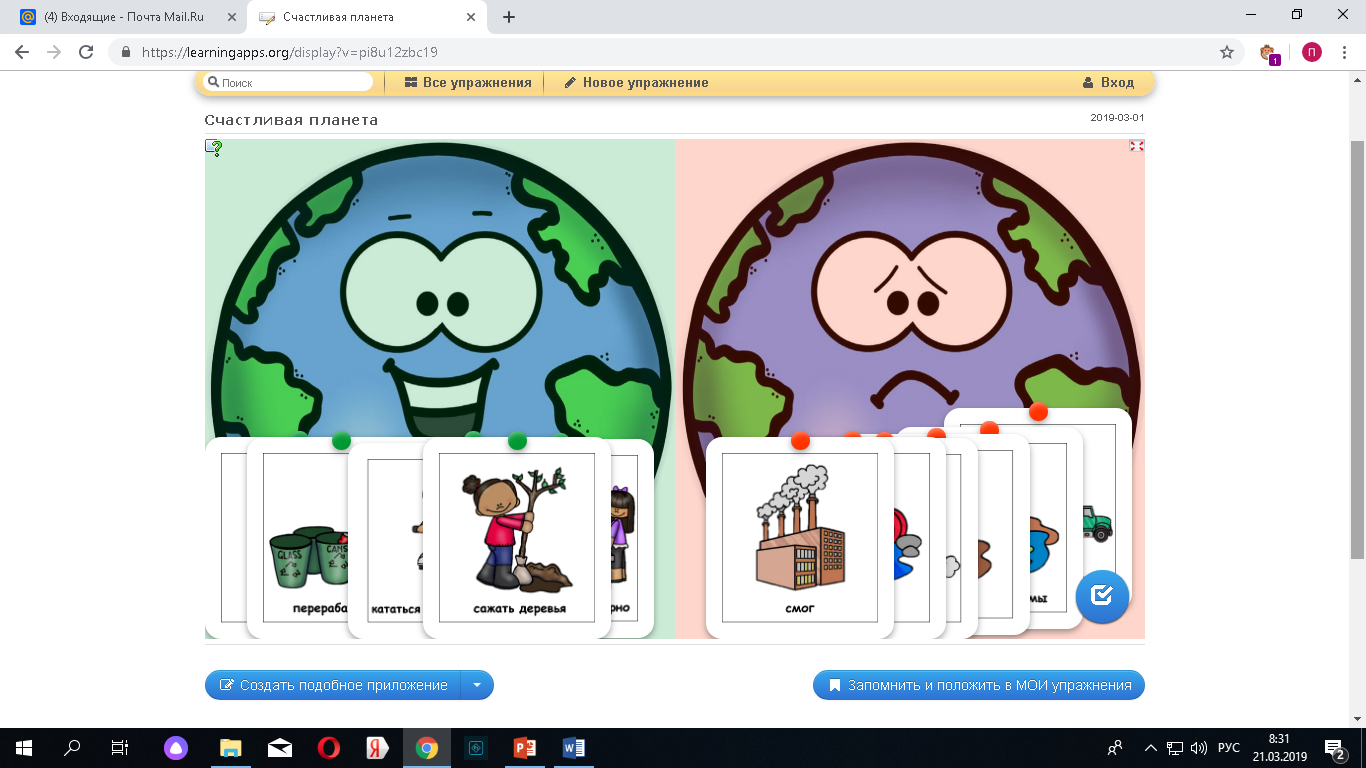 https://learningapps.org/display?v=pi8u12zbc19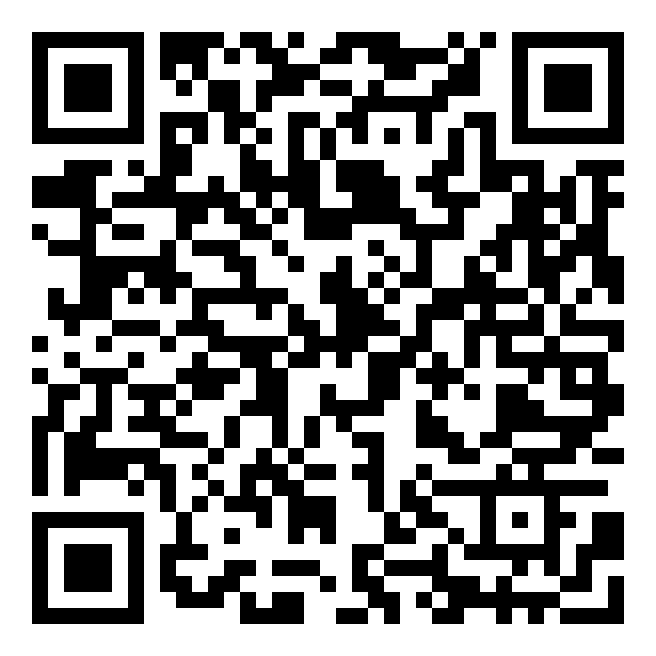 4 Принципа экологии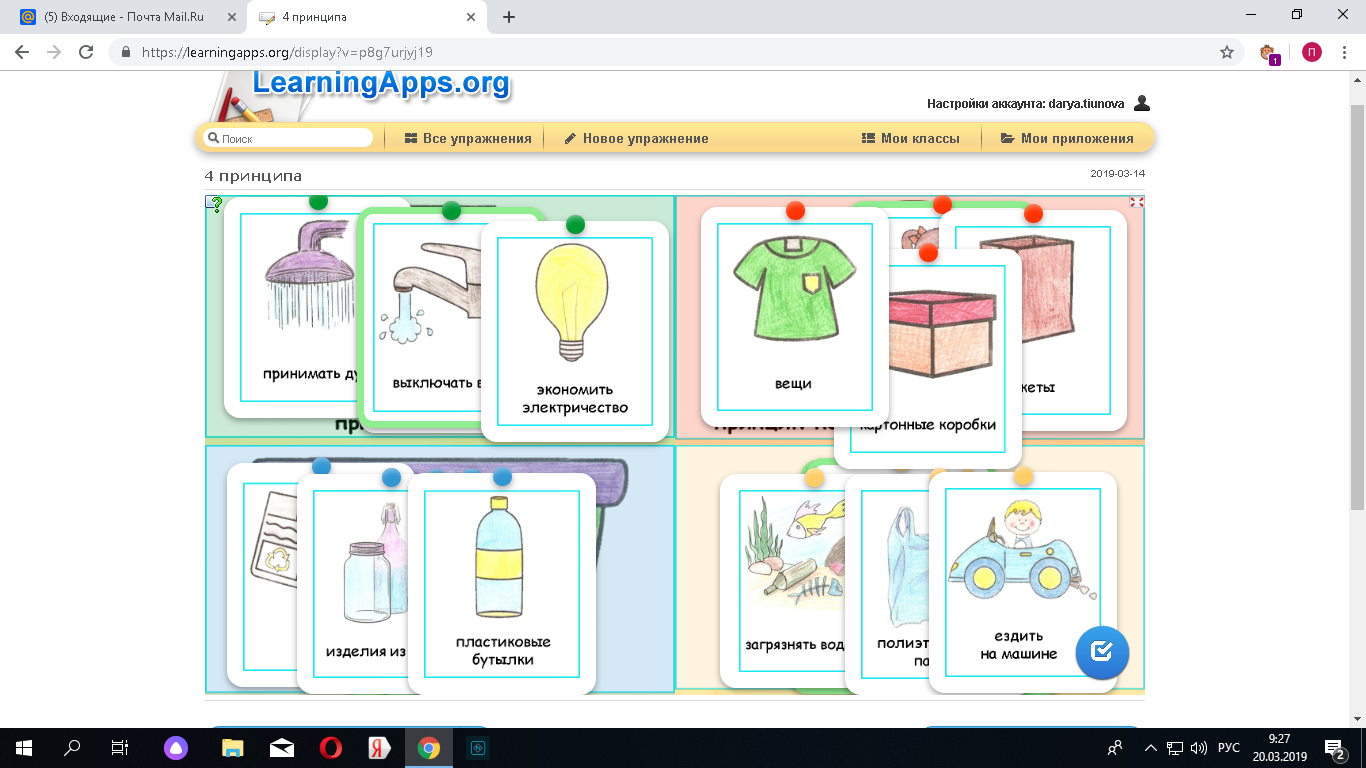 https://learningapps.org/display?v=p8g7urjyj19Экологическая маркировка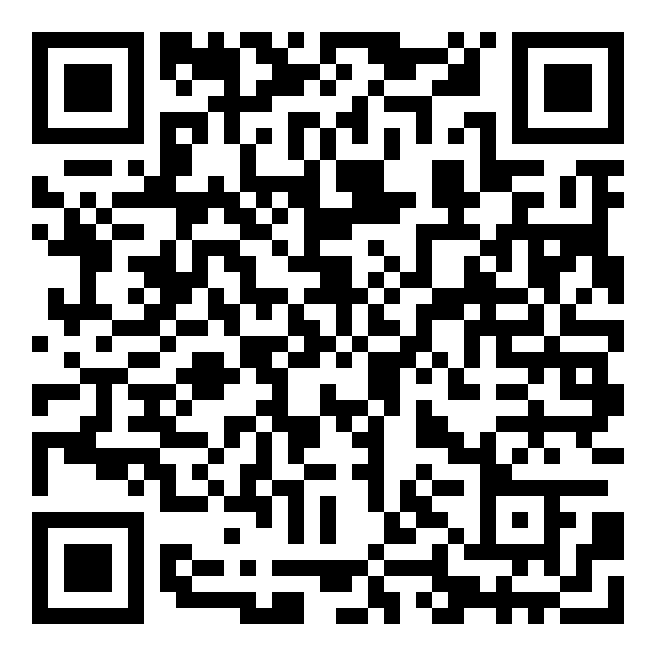 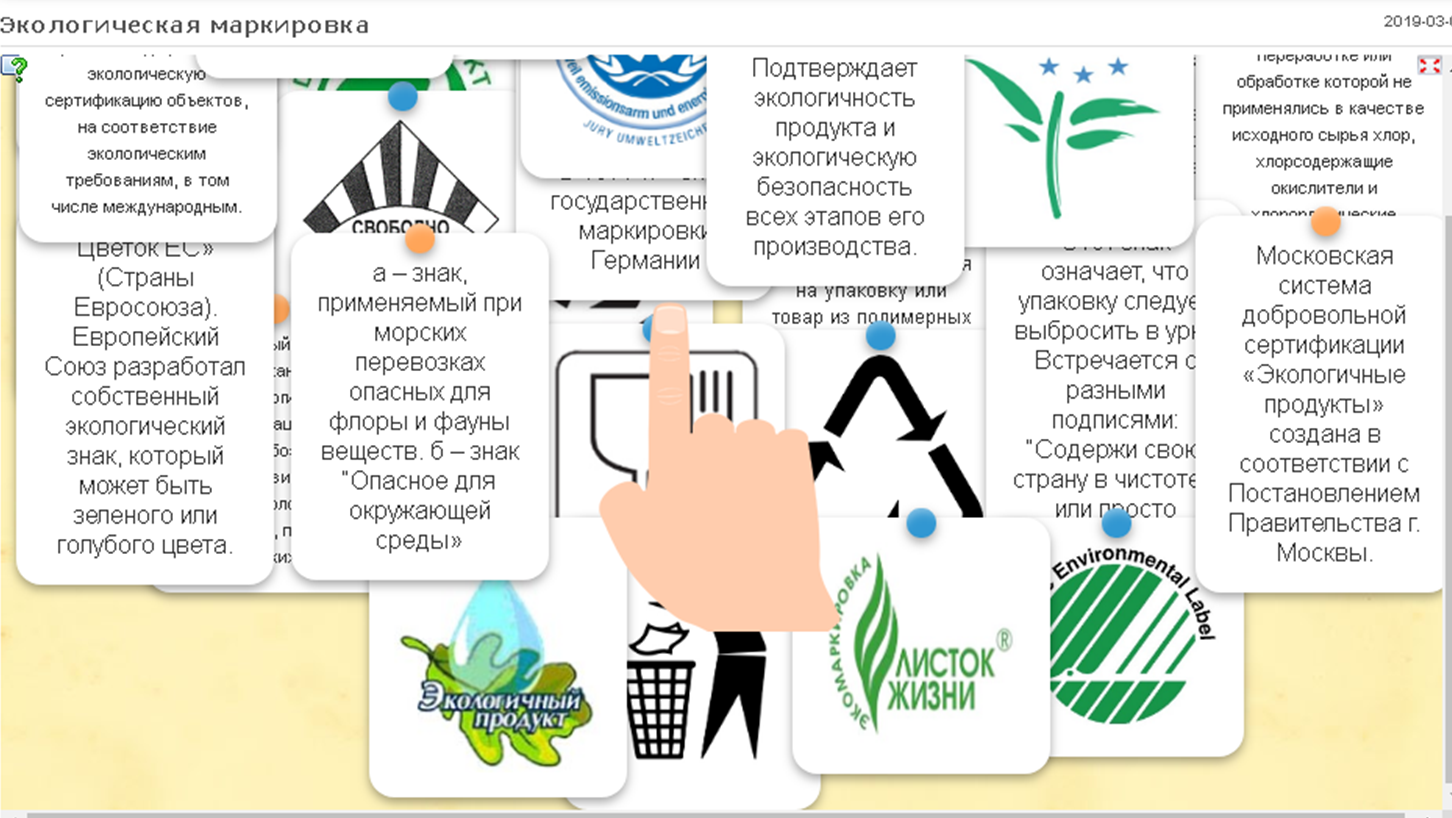 https://learningapps.org/display?v=pmbq6obpt19Игры, с электронных образовательных ресурсовhttps://learningapps.org/1161409https://learningapps.org/2948178https://learningapps.org/1921821 https://learningapps.org/3084545 https://learningapps.org/5769847 https://learningapps.org/6359447 https://learningapps.org/4303184Мастер класс по созданию массажных дорожекhttps://drive.google.com/file/d/1hd-RWEug93B138Sfs7PgKs3R6dIic64W/view?usp=sharing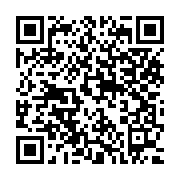 